TOPIC: IntroducingEXAM: Info gap cardLEVEL: A1Name: ____________________________    Surname: ____________________________    Nber: ____   Grade/Class: _____Name: ____________________________    Surname: ____________________________    Nber: ____   Grade/Class: _____Name: ____________________________    Surname: ____________________________    Nber: ____   Grade/Class: _____5-4 points: Mostly successful The student successfully fulfills the expectations for this part of the task, with occasional errors and hesitancy.3-2 points: Partially successfulThe student needs some work to fulfill the expectations for this part of the task but shows some effort.1 point      : Not successfulThe student does not fulfill the expectations for this part of the task.CRITERIA CRITERIA CITERIA                 STUDENT’S NAMEQUESTIONS (Q)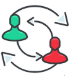 Asks questions using the language chunk: Where are you from? ANSWERS (A)Answers the questions using the language chunks: I am Turkish.  / I am from Turkey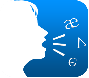 FLUENCY AND PRONUNCIATION:speech clarity; speech rate; pronunciation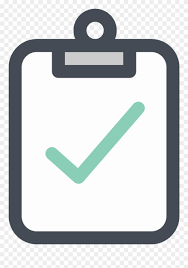                 TASK COMPLETIONUnderstanding the task’s                         requirementsTOTAL SCORE20 ptsPERCENTAGE